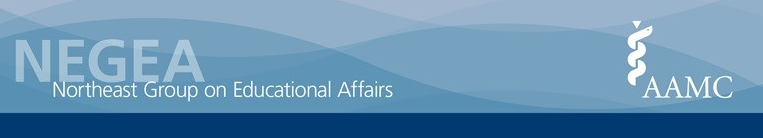 AAMC Northeast Group on Educational Affairs (NEGEA)Health Humanities Special Interest Group  (SIG)Presents a Pre-conference SymposiumHealth Humanities as a Teaching and Learning Strategy Larner College of Medicine at the University of VermontThursday, April 30, 202012pm-4pmCall for ProposalsThe NEGEA Health Humanities SIG invites proposals for, oral presentations, interactive workshops and small group discussions for the NEGEA 2020 Preconference Symposium on Health Humanities. Abstracts can focus on any level of medical education (UME, GME, CPD/faculty development) as well as on curricular, co-curricular and/or extracurricular initiatives. All abstracts must be submitted online no later than 11:59pm (EST) on Monday, January 13, 2020. Proposals should be submitted online:Innovations in Health Humanities Education Session Proposal https://www.surveymonkey.com/r/HHEDSessionPropSmall Group Discussion or Workshop Proposalhttps://www.surveymonkey.com/r/HHSGDPropWe recommend that you prepare your proposal in a word processing application and then paste each component into the corresponding online section. If your abstract is accepted, it is considered a commitment to attend the preconference and present. You will also need to commit to a minimum of a one-day registration at the NEGEA conference. Abstract decisions will be sent to the first author by Friday, February 14, 2020. All abstracts will undergo a peer-review process by at least 2 reviewers. For more information, please contact:Pre-conference host/SIG Co-Chair: Alice Fornari, EdD, RD (afornari@northwell.edu)Pre-conference host/SIG Co-Chair: Leigh Ann Holterman, PhD (lholterm@med.uvm.edu)“Innovations in Health Humanities Education” Session ProposalPurpose: Presentations should promote dissemination and discussion of educational innovations involving the health humanities.Format: Oral Platform Presentations (10 minutes content; 5 minutes Q & A)Presentations will be part of the 75-minute session, Innovations in Heath Humanities Education. Presenting authors should be familiar enough with the project to discuss relevant literature, present findings and answer questions. No more than two presenters will provide a 10-minute overview of the educational innovation, followed by a 5-minute question and answer period. Session moderators will keep presenters to 15 minutes to ensure all presenters have equal time. Proposals are limited to 300 words and must include the following components:Objective or purpose of innovation in health humanities educationBackground and/or theoretical framework and importance to the fieldDesign: Instructional methods and materials usedOutcomesInnovation’s strengths and limitationsFeasibility and transferability at other institutions and/or with other learnersRequired but not included in 300-word count:TitleAuthor(s) and affiliated institutionsReferencesProposals will be peer-reviewed and adjudicated using the following criteria based on the clarity and relevance of the above components.“Small Group Discussions or Workshops” ProposalPurpose: Small group discussion topics may address administrative issues, curriculum, evaluation, assessment, or professional development within the context of health humanities. Workshops are skill-oriented, interactive experiences for learners which will allow them to take home specific knowledge and skills. Format: Small Group Discussion or Workshop (45 minutes)Small group discussions will include a brief focused presentation by one or more presenters followed by an exchange between the presenters and the audience. Ample time for questions and comments from the audience, and responses by the presenter should be included. Workshop activities will include hands-on practice and/or active learning for the majority of the workshop time. Proposals are limited to 500 words and must include the following components:Rationale: Why the topic is important, its timeliness, and its relevance to health professions educationLearning Objectives: What participants will learn or be able to do as a result of this sessionSession Methods and Format: Indicate amount of time to be allocated to each presenter or element of the program. Describe the format of the session and the methods that will be used to engage participants Experience: In one sentence per presenter, describe the experience of the presenter(s)Required but not included in 500-word count:TitleAuthor(s) and affiliated institutionsProposals will be peer-reviewed and adjudicated using the following criteria based on the clarity and relevance of the above components.